ΑΙΤΗΣΗ ΥΠΟΒΟΛΗΣ* ΜΑΘΗΤΙΚΗΣ ΤΑΙΝΙΑΣ  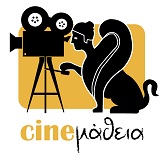 στο διανησιωτικό κινηματογραφικό  Φεστιβάλ σχολείων Δ. Ε. Βορείου και Νοτίου Αιγαίου «CINEμάθεια,2021-2022»της Διεύθυνσης Δευτεροβάθμιας Εκπαίδευσης Χίου *ΘΕΜΑ για τις ταινίες μυθοπλασίας ή animation:« Ένα ποίημα,  τραγούδι, διήγημα, παραμύθι, θρύλος ή φωτογραφία που μάς εμπνέει…» *ΘΕΜΑ για τις ταινίες ντοκιμαντέρ: «…“Κεντώντας” το δέντρο της Μνήμης ή της Ευαισθησίας…»  *ΕΙΔΙΚΗ ΕΛΕΥΘΕΡΗ ΘΕΜΑΤΙΚΗ (ντοκιμαντέρ ή μυθοπλασία)για τα 200 Χρόνια από τις Σφαγές στη Χίο---------------------------------------------------------------------------                                         Ημερομηνία:	                                        Aρ. πρωτ.:	ΔΙΕΥΘΥΝΣΗ  Δ/ΘΜΙΑΣ  ΕΚΠΑΙΔΕΥΣΗΣ:   ΔΗΜΟΣ/ΠΕΡΙΟΧΗ  ΣΧΟΛΕΙΟΥ:   ΣΧΟΛΙΚΗ  ΜΟΝΑΔΑ: ΤΑΧΥΔ. ΔΙΕΥΘΥΝΣΗ:  ΤΗΛ.:   Ε-MAIL:   FΑΧ:   ΟΝΟΜΑΤΕΠΩΝΥΜΟ  ΔΙΕΥΘΥΝΤΗ/ΝΤΡΙΑΣ:   ΟΝΟΜΑΤΕΠΩΝΥΜΟ  ΕΚΠΑΙΔΕΥΤΙΚΩΝ-ΣΥΝΤΟΝΙΣΤΩΝ  ΤΗΣ  ΜΑΘΗΤΙΚΗΣ  ΟΜΑΔΑΣ:   	ΠΕ …     τηλ./e-mail:	ΠΕ …     τηλ. /e-mail:	ΠΕ …     τηλ. /e-mail:ΑΡΙΘΜΟΣ  ΜΑΘΗΤΩΝ/-ΤΡΙΩΝ  ΟΜΑΔΑΣ:   ΣΥΝΟΛΙΚΟΣ  ΑΡΙΘΜΟΣ  ΜΑΘΗΤΩΝ/-ΤΡΙΩΝ  ΣΧΟΛΕΙΟΥ:   ΕΝΔΕΙΚΤΙΚΟΣ  ΤΙΤΛΟΣ  και  ΚΑΤΗΓΟΡΙΑ (μυθοπλασία, ντοκιμαντέρ, animation, video-clip, ειδική θεματική) ΤΗΣ  ΤΑΙΝΙΑΣ:   	                                                                           Διαγράψτε, αναλόγως                                                   Η  ΤΑΙΝΙΑ  ΘΑ  ΕΙΝΑΙ  ΚΑΡΠΟΣ:   	  ΠΡΟΓΡΑΜΜΑΤΟΣ ΣΧΟΛΙΚΗΣ  ΔΡΑΣΤΗΡΙΟΤΗΤΑΣ, ΕΡΓΑΣΤΗΡΙΟΥ ΔΕΞΙΟΤΗΤΩΝ,                                                                         ΖΩΝΗΣ ΚΑΙΝΟΤΟΜΩΝ ΔΡΑΣΕΩΝ   	  ΠΡΟΪΟΝ  ΑΛΛΟΥ ΜΑΘΗΜΑΤΟΣ ή   ΔΙΔΑΚΤΙΚΗΣ ΔΡΑΣΤΗΡΙΟΤΗΤΑΣ  ΕΠΙΓΡΑΜΜΑΤΙΚΗ  ΠΑΡΟΥΣΙΑΣΗ ΤΟΥ  ΘΕΜΑΤΟΣ  ΤΗΣ :    Ο/H   ΔΙΕΥΘΥΝΤΗΣ/NTΡΙΑ	            ΟΙ  ΣΥΝΤΟΝΙΣΤΕΣ  ΕΚΠΑΙΔΕΥΤΙΚΟΙ----------------------------------------------------------------------------------------------------------------------------------------------------* ΗΛΕΚΤΡΟΝΙΚΗ  ΥΠΟΒΟΛΗ ΤΗΣ ΣΤΟ E-MAIL: ypsd@dide.chi.sch.gr MΕ ΚΟΙΝΟΠΟΙΗΣΗ ΚΑΙ ΣΤΟ  E-MAIL: stsiropina@sch.gr